CAFUNÉ SHARE “RUNNING” OFFICIAL VIDEOTOURING WITH CHVRCHES THIS SUMMER / FALLBREAKOUT HIT “TEK IT” ENTERS THE TOP 20 AT ALTERNATIVE RADIODEBUT ALBUM RUNNING OUT NOW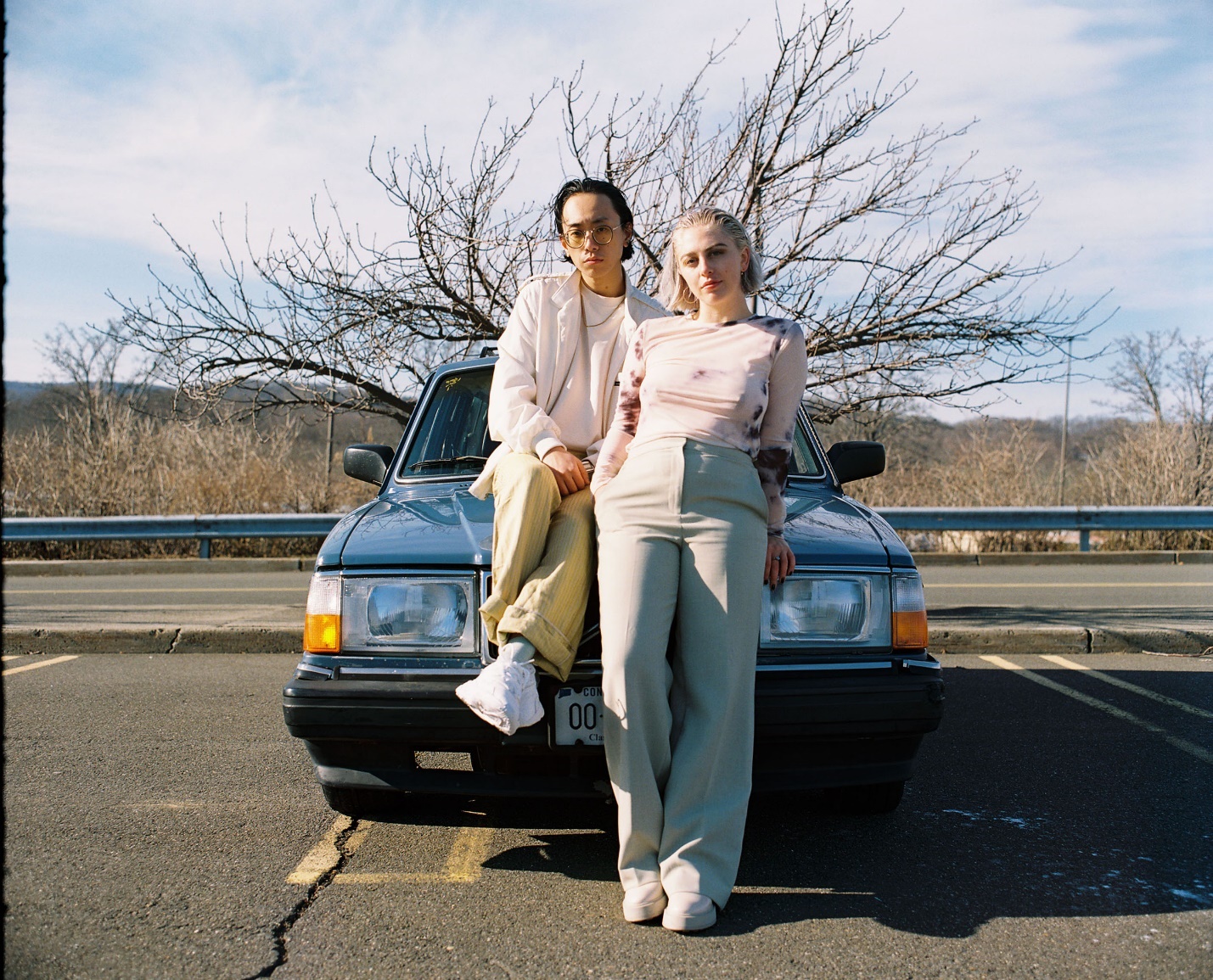 PHOTO CREDIT: NOAH FALGE“Delicate, dazed indie-pop” - THE FADER“Blonde-esque minimalist guitar swoon” - STEREOGUM“Infectious and bittersweet” - BILLBOARD“Dreamy new sophisti-pop” - GORILLA VS. BEARJULY 20, 2022 – Cafuné - the NYC-based duo of singer/songwriter Sedona Schat and writer/producer Noah Yoo - have shared an official music video for their song “Running” which is directed by Jo Gennet and streaming now on their YouTube channel – Watch it HERE.“Running” serves as the title track off Cafuné’s debut album, which was released exactly one year ago today via their own Aurelians Club label. To celebrate the anniversary, the duo have launched an official webstore which includes several new merch items alongside a cassette variant of Running, the first-ever physical offering of the album.Last month Cafuné announced their signing to Elektra Records and shared an official music video for their breakout hit “Tek It.” Having amassed over 50 million global streams to date, “Tek It” currently sits inside the Top 15 on Billboard’s “Hot Rock & Alternative Songs” while moving into the Top 20 on Mediabase’s “Alternative Chart.”Next up Cafuné will hit the road as direct support to CHVRCHES on their North American headline tour.  The coast-to-coast run will kick off on July 26th at the Orpheum Theater in New Orleans, LA and extend into the fall, concluding with a performance on October 3rd at the Knitting Factory in Boise, ID. For tickets and more information on Cafuné’s upcoming tour dates, visit www.wearecafune.xyz. Sedona Schat and Noah Yoo have been recording alternative pop songs together as Cafuné since their days as NYU students in the mid-2010s.  Self-produced and almost entirely recorded by the duo at their homes, mostly during the pandemic, their debut album Running is a record born in isolation. It peers out at a world that feels like it’s on the precipice of disaster, considering what it means to get older, to carve out a future for yourself. It’s a labor of the duo’s friendship, of doing the work and trying to figure out what the way forward is, even when it seems like there’s no end in sight. It’s a record of growing old and growing up, of making something you can move to—whether you’re alone in a room, in a sweaty club with all of your friends, or driving away to someplace better.CAFUNÉ 2022 TOUR DATES7/26 – 10/03 – WITH CHVRCHES07/26 — New Orleans, LA @ Orpheum Theater07/27 — Birmingham, AL @ Iron City07/29 — Atlanta, GA @ The Roxy07/30 — Asheville, NC @ The Orange Peel07/31 — Richmond, VA @ The National08/01 — Norfolk, VA @ The Norva08/03 — Brooklyn, NY @ Brooklyn Mirage08/04 — Boston, MA @ Roadrunner08/05 — North Adams, MA @ Mass Moca09/20 — Denver, CO @ Mission09/22 — Salt Lake City, UT @ Twilight09/24 — Phoenix, AZ @ Marquee Theatre09/25 — Los Angeles, CA @ Genghis Cohen*09/26 — Sacramento, CA @ Ace of Spades09/28 — Vancouver, BC @ Queen Elizabeth Theatre09/30 — Seattle, WA @ Paramount Theatre10/01 — Portland, OR @ Roseland Theater10/02 — Spokane, WA @ Knitting Factory10/03 — Boise, ID @ Knitting Factory*Headline DateCONNECT WITH CAFUNÉ:Website | Instagram | Twitter | TikTok | Facebook | YouTube | Spotify | Apple MusicCAFUNÉ PRESS CONTACT:Ross Anderson | RossAnderson@Elektra.com 